HAAQG Quilt Spectrum Suzi Parron WorkshopBARN QUILTSSign-Up FormFriday, May 3, 2019 • 9am – 1pm or Saturday, May 4, 2019 • 9am – 1pm Interstate Center1106 Interstate Drive – Bloomington, IL 61705Give this form with workshop fee to Gwynne Bettisch or mail to her home: 3 Cardinal Ct, LeRoy, IL 61752HAAQG Guild Members may sign up now – Non Guild Members may sign up after March 8, 2019.NAME																																					PLEASE PRINT LEGIBLYPHONE												EMAIL																							PLEASE PRINT LEGIBLY									PLEASE PRINT LEGIBLYJoin the barn quilt movement by creating your own painted 24” x 24” quilt block! You will begin with a pre-primed board and will go through each step – drafting, taping, and painting, with careful attention to detail.Once painting begins, you can work at your own pace. Depending on your design, you will leave with a completed barn quilt block or one last color to finish at home. Paint will be provided. SUPPLIES PROVIDED:Pre-primed 24” x 24” boardSuggested patternsPaintBrushesSUPPLIES YOU BRING:24” rulerPencilBlow dryer (one per 3-4 people)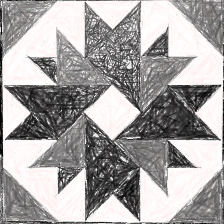 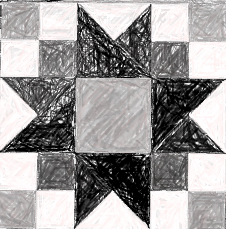 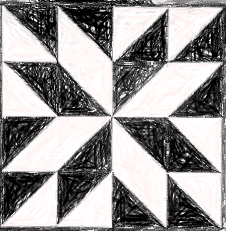 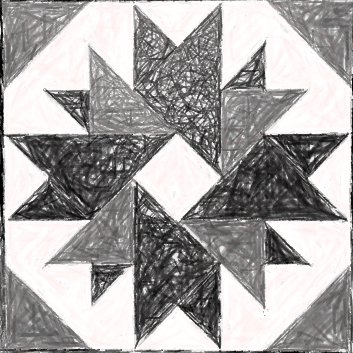 Circle which date you plan to attend.Circle which date you plan to attend.Circle which date you plan to attend.Circle which date you plan to attend.Circle which date you plan to attend.DateHAAQG Member FeesHAAQG Member FeesNon-HAAQG Member FeesNon-HAAQG Member FeesFridayMay 3, 2019Workshop fee $35 Make check out to HAAQG and include with this form.Supply fee $45Make check out toSuzi Parronand give to her at class.Workshop fee $45 Make check out to HAAQG and include with this form.Supply fee $45Make check out toSuzi Parronand give to her at class.SaturdayMay 4, 2019Workshop fee $35 Make check out to HAAQG and include with this form.Supply fee $45Make check out toSuzi Parronand give to her at class.Workshop fee $45 Make check out to HAAQG and include with this form.Supply fee $45Make check out toSuzi Parronand give to her at class.